     TOWNER  COUNTY  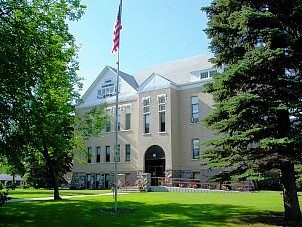                         PO Box 603                  Cando, ND  58324____________________________________________________________________________________________TOWNER COUNTY COMMISSIONERSREGULAR MEETINGMINUTESSeptember 10, 2019The Towner County Commissioners met in regular session on September 10, 2019 at 8:00 a.m. in the meeting room of the county courthouse.  Chairman Doug Berg called the meeting to order.  Present were Vice Chairman David Lagein, Commissioners Mike Weisz, Ken Teubner and Scott Boe.Motion to approve the agenda was made by Boe and seconded by Weisz.  All Commissioners voted aye, motion carried.Motion to approve the minutes of the August 6, 2019 regular meeting was made by Lagein and seconded by Teubner.  All Commissioners voted aye, motion carried.  Sheriff Kennedy was on hand and stated the load limit permits were going over well.  Issues with the Lake Region Law Enforcement center were discussed with Kennedy.  Bill Voight was on hand with estimates for the Armory roof.  Two estimates were reviewed from D&D Roofing of Aneta, ND and A&R Roofing of Minot, ND.   Motion by Lagein, seconded by Weisz to accept the D&D Roofing proposal for $39,073.  All Commissioners voted aye.  Motion passed.  Troy Reemtsma was on hand to donate a check for $1,000 for the Memorial Building Elevator Project from the Horizons Fund and American Legion.  Kevin Rinas stated they had added 2 bridges to the Federal Aid worksheet.  The bridges would be forwarded to Wold Engineering for estimates to be presented to the NDDOT.  The road project east of Cando was discussed.  Engineer Jessica Tagestad was called and put on speaker phone to discuss the repercussions of switching the east of Cando Federal Aid project to a road 4 miles west of Hansboro.  A bill for gravel crushing was discussed.   A discussion was held concerning the Lake Region Law Enforcement Center.  An email from the Financial Administrator of the LEC concerning Towner County’s services was discussed.  Commissioners have committed to the LEC through 2020, but have not made any decisions beyond that date.  Emergency Manager Lori Beck and Sheriff Bob Kennedy are looking into alternatives for 911 and jail services.    Motion to approve a contract with Rugby jail was made by Boe, and seconded by Teubner.  All Commissioners voted aye.  Motion passed.Motion by Lagein, seconded by Boe to pay bills.   All Commissioners voted aye.  Motion passed.  The NDACO Conference was discussed.  Motion by Weisz, seconded by Teubner to approve a zoning permit to Jeremiah Halley.  All Commissioners voted aye.  Motion passed.  A motion was made by Scott Boe for Towner County to affirm to North Dakota Public Employees Retirement System that Towner County is formed pursuant to N.D.C.C. §11-01 and is neither a non—profit corporation nor a for-profit corporation, to join the NDPERS Public Safety Defined Benefit Retirement Plan and offer the plan to all eligible employees of the Towner County. The motion was seconded by Ken Teubner. The Board approved joining the NDPERS Public Safety Defined Benefit Retirement Plan effective January 1, 2020.The next meeting was set for October 1, 2019.    The meeting adjourned by motion.ATTEST:_______________________________                                               _________________________________Joni M. Morlock                                                                              Doug Berg, ChairmanTowner County Auditor/Treasurer                                                       Towner County Board of Commissioners